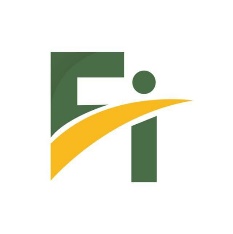 TERMO DE COMPROMISSO DE ESTÁGIO EXTRA CURRICULARTermo de Compromisso que entre si celebram  a   __________________________________________________________(razão social),com CNPJ: ___________________,  e com nome fantasia  de:  __________________________, localizada no endereço: _______________________, n°: _____, bairro: ______________________, cidade: ______________________ neste ato vem pelo representante  Legal com  nome ___________________________________, estado civil: _______________________, CPF: ____________________, RG: _______________, endereço completo ), denominada CONCEDENTE e  o aluno _____________________________________, CPF: __________________, RG: ____________, e endereço: ______________________________, com registro do número da matrícula: ___________________, do: ______ período no curso de ___________________, doravante denominado ESTAGIÁRIO, com a interveniência  do Instituto de Educação e Cultura de Capanema Ltda, inscrita no CNPJ nº 18.739.510/0001-40, com sede na Avenida Botucaris, 1590 – Santa Cruz, na cidade de Capanema, Estado do Paraná, doravante simplesmente IES, neste ato representada por seu representante legal nas seguintes condições:Cláusula Primeira - Objetivo do estágioO presente estágio tem por objeto proporcionar aos alunos regularmente matriculados e freqüentes nos cursos ministrados pela INTERVENIENTE, o aprimoramento educacional desenvolvido no ambiente de trabalho da CONCEDENTE, visando à preparação para o trabalho produtivo dos estagiários, não gerando vínculo empregatício entre as partes, nos termos da Lei nº 11.788/2008.Cláusula Segunda - Plano de EstágioAs atividades desenvolvidas pelo ESTAGIÁRIO estão previstas no Plano de Estágio em anexo, devendo constar os dados completos do supervisor de estágio designado pela CONCEDENTE, o nº de seu registro profissional, sua assinatura e a forma de avaliação do estágio, bem como do professor/orientador do estágio designado pela INTERVENIENTE.Cláusula Terceira – Duração e JornadaO estágio terá duração de _______ (   ) meses, com início em ____/______/_____ e término em ____/______/_____, com carga horária máxima de _____ (______) horas diárias e ______ (________) horas semanais, sendo desenvolvido no horário de _______ às _______ com intervalo de _____ às ______.Parágrafo Primeiro: A jornada de atividades deverá compatibilizar-se com o horário escolar do ESTAGIÁRIO, nos termos do art. 10, da Lei nº 11.788/2008.Parágrafo Segundo: A jornada diária de atividades do estágio será reduzida à metade nos dias de avaliação periódica ou final, nos termos do artigo 10, § 2º c/c inciso VII do artigo 7º da Lei nº 11.788/2008, cujas datas, informadas pela INTERVENIENTE, constam no documento anexo.Parágrafo Terceiro: O estágio poderá ser denunciado a qualquer tempo, mediante comunicação escrita feita com 30 (trinta) dias de antecedência ou ser prorrogado através de Termo Aditivo, não podendo ultrapassar o período de 24 (vinte e quatro) meses, exceto quando se tratar de estagiário portador de necessidades especiais, conforme art. 11, da Lei nº 11.788/2008.Cláusula Quarta - Obrigações do EstagiárioO ESTAGIÁRIO se compromete a: Desempenhar as atividades desde que relacionadas com a profissão adquirente, previstas no Plano de Estágio e acompanhadas de Supervisão;Cumprir fielmente a programação do estágio;Respeitar e acatar as normas internas da CONCEDENTE, guardando sigilo sobre as informações, nos termos da lei;Comunicar às partes alterações nas atividades, no Plano de Estágio ou outras que repercutam no objetivo do Estágio.Informar de imediato e por escrito à CONCEDENTE, qualquer fato que interrompa, suspenda ou cancele sua matrícula na INTERVENIENTE, ficando responsável por quaisquer despesas causadas pela ausência dessa informação, sendo certo que a ausência de matrícula e a frequência irregular, cancela imediatamente o estágio aqui atermado.Fornecer, no prazo não superior a 06 (seis) meses, a entrega de Relatório de Estágio ao Professor orientador para fins de supervisão e avaliação. (art 7º, IV, Lei nº 11.788/2008).Cláusula Quinta - Obrigações da CONCEDENTEA CONCEDENTE se compromete a:Proporcionar ao ESTAGIÁRIO condições propícias para o exercício das atividades práticas compatíveis com o seu Plano de Atividades;Designar como Supervisor o funcionário _______________________________________ de seu quadro de pessoal para orientar e acompanhar o ESTAGIÁRIO nas atividades do Estágio;Solicitar ao ESTAGIÁRIO, a qualquer tempo, documentos comprobatórios da regularidade da situação escolar, uma vez que trancamento de matrícula, abandono, conclusão de curso ou transferência de Instituição de Ensino constituem motivos de imediata rescisão;Providenciar a bolsa de complementação educacional, na importância de R$ ___        a serem descontatos do valor da mensalidade. Fornecer o auxílio transporte no valor de R$: ____________                                                                                                                                                                                                                                                                                                                                                                                                                                                                                                                                                                                                                                                                                                                                                                                                                                                                                                                                                                                                                                                                                                                                                                                                                                                                                                                                                                                                                                                                                                                                                                                                                                                                                                                                                                          Providenciar Seguro Contra Acidentes Pessoais, previsto no art. 9, Lei nº 11.788/2008, coberto pela apólice nº ___________________ da Seguradora ______________________________________________________________;Conceder ao ESTAGIÁRIO que desenvolva estágio com duração igual ou superior a um ano, recesso remunerado de 30 (trinta) dias ou proporcional nos casos de estágio inferior a um ano, no período de   _________________________, nos termos do art. 13 da Lei nº 11.788/2008;Elaborar e encaminhar à INTERVENIENTE o Relatório de Atividades, assinado pelo seu supervisor, com periodicidade mínima de 06 meses, com vista obrigatória do estagiário, conforme art. 9º, inciso VII, da Lei nº 11.788/2008;Fornecer, em virtude do desligamento do estagiário, Termo de Realização de Estágio, com indicação resumida das atividades desenvolvidas, dos períodos e da avaliação de desempenho. (art. 9º, inciso V, da Lei nº 11.788/2008); Permitir o início das atividades de Estágio somente após o recebimento deste instrumento assinado pelos partícipes;Cumprir a legislação relacionada à saúde e segurança no trabalho, nos termos do art. 14, da Lei nº 11.788/2008.Cláusula Sexta - Obrigações da IntervenienteCompete à INTERVENIENTE:Designar como Professor Orientador o professor ___________________________, da área de ______________________________; Orientar e avaliar o estágio, nos termos das normas internas, currículos e projetos pedagógicos, devendo intervir na relação estabelecida, sempre que julgar necessário, nos termos da Lei nº 11.788/2008;Comunicar à CONCEDENTE, no início do período letivo, as datas de realização de avaliações escolares ou acadêmicas, em conformidade com o art. 7º, da Lei nº 11.788/2008.Cláusula Sétima – Término do EstágioO término do estágio ocorrerá nos seguintes casos:Automaticamente, ao término do período previsto para sua realização;Desistência do Estágio ou Rescisão do Termo de Compromisso de Estágio, por decisão voluntária de qualquer dos partícipes, mediante comunicação por escrito, conforme previsto no Parágrafo Terceiro da Cláusula Terceira;Pelo trancamento da matrícula, abandono, desligamento ou conclusão do curso;Pelo descumprimento das condições do presente Termo de Compromisso de Estágio.Assim, devidamente compromissadas e acompanhadas pela INTERVENIENTE, as partes assinam o presente instrumento em 03 (três) vias de igual teor e forma para um só efeito.__________________________________, ______ de ___________________ de _____.(Preencher o local e a data do inicio do estágio)__________________________________________________________COLOCAR NOME DA CONCEDENTE E SEU REPRESENTANTEAssinatura e carimbo_________________________________________________________COLOCAR NOME DO ESTAGIÁRIOEstagiário_________________________________________________________                                               INSTITUIÇAO DE ENSINOTestemunhas Instrumentárias:__________________________________        __________________________________Nome:						   Nome:CPF:						   CPF:PLANO DE ATIVIDADES DO ESTÀGIOELABORADO EM  CONFORMIDADE COM O PARAGRAFO ÚNICO, DO ARTIGO7° DA LEI N°11.788/08.DADOS DO ESTAGIÁRIO(A)NOME:______________________________________________________________________________ENDEREÇO:__________________________________________________________________________CPF:________________________________ TELEFONE:______________________________________Curso:___________________________________ período:_____________________________________DATA DE INICIO DO ESTÁGIO:___/___/____ HORÁRIO DO ESTÁGIO_____HS ÁS _____HS .ESTAGIO CURRICULAR (   ) Carga horária___________ (    ) Não-obrigatório____________________________________________________________________________________2-DADOS DA UNIDADE CONCEDENTE  DO ESTÁGIO CNPJ:_______________________________________________________________________________NOME: _____________________________________________________________________________ENDEREÇO: ________________________________________________________________________TELEFONE: (     ) _______-_______NOME DO SUPERVISOR DE ESTÁGIO:____________________________________________________REGISTRO PROFISSIONAL:_________________3-DADOS  DA INSTITUIÇÃO DE ENSINO.NOME: Faculdade Iguaçu. End.: Avenida Botucaris, 1590 – Santa Cruz, Capanema,Paraná – CEP: 85760-000 Curso:___________________________  Supervisor de estágio:____________________________4-DESENVOLVIMENTO DO ESTÁGIOOBJETIVOS  DO ESTAGIO:________________________________________________________________________________________________________________________________________________________________________________________________________________________________________________________________________________________________________________________________________________ 5.- DESCRIÇÃO DAS  ATIVIDADES:____________________________________________________________________________________________________________________________________________________________________________________________________________________________________________________________________________________________________________________________________________________________________________________________________________________________________6 -OBSERVAÇÕES_________________________________________________________________________________________________________________________________________________________________________________________________, ____  de _____________ de _____.(cidade e data)_______________________________________________________INSTITUIÇAO DE ENSINO_______________________________________         ________________________________________Supervisor de estágio (carimbo)	                      EstagiárioTestemunhas Instrumentárias:__________________________________        __________________________________Nome:			CPF:	                    Nome:                                         CPF: